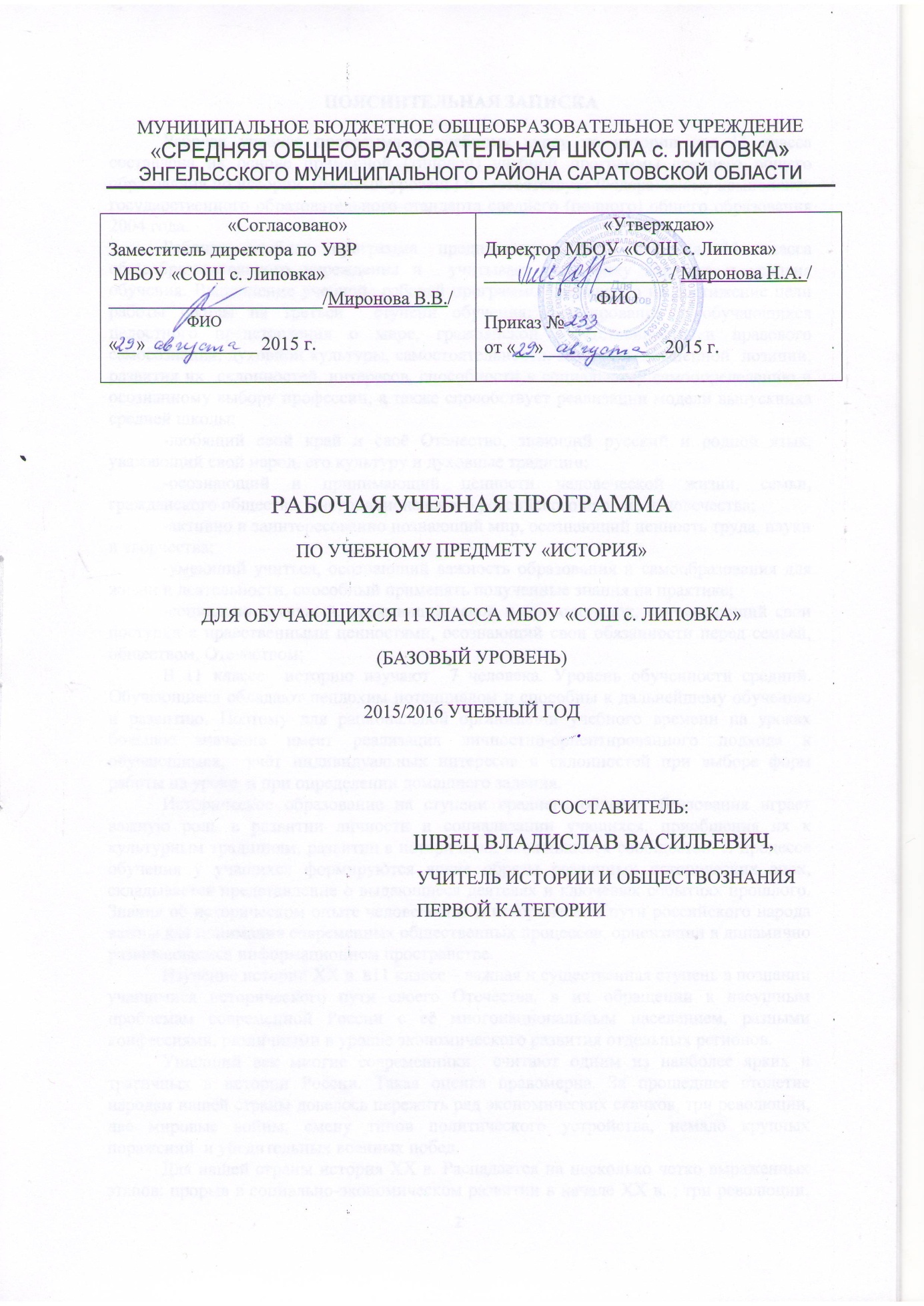 ПОЯСНИТЕЛЬНАЯ ЗАПИСКАРабочая учебная программа к учебному курсу по истории для 11 класса составлена на основе примерной (типовой) учебной программы среднего общего образования по истории  (базовый уровень) и соответствует Федеральному компоненту государственного образовательного стандарта среднего (полного) общего образования 2004 года.Рабочая учебная программа предназначена для учащихся 11 класса общеобразовательного учреждения и  учитывает специфику адресата и условия обучения. Выполнение учебной  рабочей программы направлено на достижение цели работы школы на третьей  ступени обучения: формирование у обучающихся целостного представления о мире, гражданской ответственности и правового самосознания, духовной культуры, самостоятельности, активной  жизненной  позиции, развития их  склонностей, интересов, способности к социальному самоопределению и осознанному выбору профессии, а также способствует реализации модели выпускника  средней школы:-любящий свой край и своё Отечество, знающий русский и родной язык, уважающий свой народ, его культуру и духовные традиции; -осознающий и принимающий ценности человеческой жизни, семьи, гражданского общества, многонационального российского народа, человечества;-активно и заинтересованно познающий мир, осознающий ценность труда, науки и творчества;-умеющий учиться, осознающий важность образования и самообразования для жизни и деятельности, способный применять полученные знания на практике; -социально активный, уважающий закон и правопорядок, соизмеряющий свои поступки с нравственными ценностями, осознающий свои обязанности перед семьёй, обществом, Отечеством;В 11 классе  историю изучают  7 человека. Уровень обученности средний. Обучающиеся обладают неплохим потенциалом и способны к дальнейшему обучению и развитию. Поэтому для рациональной организации учебного времени на уроках большое значение имеет реализация личностно-ориентированного подхода к обучающимся,  учёт индивидуальных интересов и склонностей при выборе форм работы на уроке  и при определении домашнего задания. Историческое образование на ступени среднего общего образования играет важную роль в развитии личности и социализации учащихся, приобщения их к культурным традициям, развитии в исторически сложившееся сообщество. В процессе обучения у учащихся формируются яркие образы различных исторических эпох, складывается представление о выдающиеся деятелях и ключевых событиях прошлого. Знания об историческом опыте человечества и историческом пути российского народа важны для понимания современных общественных процессов, ориентации в динамично развивающемся информационном пространстве. Изучение истории ХХ в. в11 классе – важная и существенная ступень в познании учащимися исторического пути своего Отечества, в их обращении к насущным проблемам современной России с её многонациональным населением, разными конфессиями, различными в уровне экономического развития отдельных регионов.Ушедший век многие современники  считают одним из наиболее ярких и трагичных в истории России. Такая оценка правомерна. За прошедшее столетие народам нашей страны довелось пережить ряд экономических скачков, три революции, две мировые войны, смену типов политического устройства, немало крупных поражений  и убедительных военных побед.Для нашей страны история ХХ в. Распадается на несколько четко выраженных этапов: прорыв в социально-экономическом развитии в начале ХХ в. ; три революции, представлявшие собой единый процесс ломки традиционных российских устоев; Гражданская война; строительство социалистической модели общества; грозные военные годы; противостояние социализма и капитализма в период «холодной войны»; попытка либерализации существующего режима; исчерпание  потенциала сложившейся общественной системы; крушение первого в мире социалистического государства; становление суверенной демократической России.Проблемный подход к изучению курса позволяет не только показать базовые тенденции изменения облика мировой цивилизации, но и раскрыть специфику их проявления на территории нашей страны, показать её вклад в решение глобальных, общечеловеческих проблем.В рабочей программе последовательно выдержан принцип историзма, раскрытия реальностей каждой эпохи через её специфику, особенности мировосприятия  её проблем современниками.Включение отечественной истории в контекст истории Всемирной дает возможность выявить роль России как активного фактора или творца всемирной истории, сформировать новый, отвечающий реальностям современного мира тип исторического сознания. Он включает, с одной стороны, патриотизм, основанный на знании того вклада, который внесла Россия в общемировое развитие, в решение стоящих перед человечеством проблем, в реалистическое осмысление героических и трагических страниц её истории. С другой стороны – гуманизм и общечеловеческое начало, основанные на понимании того, что проблемы России и её развития, как прошлого, так и настоящего, - это органическая и неотъемлемая часть всемирной истории, вне контекста которой они не могут быть правильно осмыслены и решены.      Изучение истории в 11 классе  направлено на достижение следующих целей:воспитание гражданственности, национальной идентичности, развитие мировоззренческих убеждений учащихся на основе осмысления ими исторически сложившихся культурных, религиозных, этнонациональных традиций, нравственных и социальных установок, идеологических доктрин;развитие способности понимать историческую обусловленность явлений и процессов современного мира, определять собственную позицию по отношению к окружающей реальности, соотносить свои взгляды и принципы с исторически возникшими мировоззренческими системами;освоение систематизированных знаний об истории человечества, формирование целостного представления о месте и роли России во всемирно – историческом процессе;овладение умениями и навыками поиска, систематизации и комплексного анализа исторической информации;формирование исторического мышления – способности рассматривать события и явления с точки зрения их исторической обусловленности, сопоставлять различные версии и оценки исторических событий и личностей, определять собственное отношение к дискуссионным проблемам прошлого и современности.Обучение строится поэтапно с учётом формирования деятельности: от отработки отдельных действий к их взаимосвязи и целостной деятельности, от осуществления действий по опорам к осуществлению действий без опор. Тем самым на уроках истории реализуется «ЗР-технология»: презентация материала, его повторение и производство, т.е. применение в устных и письменных высказываниях. Преобладающим типом урока является комбинированный урок. Формы организации учебной деятельности различны: индивидуальная, парная. Увеличивается удельный вес проектной и исследовательской работы. Предполагается выполнение проектных заданий в конце некоторых тем и выполнение мини-проектов в течение одного урока.  Важную роль на уроках истории играют здоровьесберегающая, информационно-коммуникативная технологии. Используются такие формы уроков как урок с элементами исследования, урок –практикум, урок защиты проектов,  урок с применением ИКТ, урок-лекция  и др.Контроль уровня обученности проводится в форме контрольных работ, тестовых заданий, защиты проектов,  высказываний по теме.Ожидаемые образовательные результаты:В результате изучения истории в 11 классе  ученик должен знать/понимать:Основные факты, процессы, явления, характеризующие целостность отечественной и всемирной истории;Периодизацию отечественной и всемирной истории;Современные версии и трактовки важнейших проблем;Историческую обусловленность общественных явлений; особенности исторического пути России,е е роль в мировом сообществе. уметь: проводить комплексный поиск исторической информации в источниках разного типа ;критически анализировать источник исторической информации;систематизировать разнообразную историческую информацию на основе своих представлений об общих закономерностях всемирно-исторического процесса;анализировать историческую информацию, представленную в разных знаковых системах (текст, карта, таблица, схема);формировать собственный алгоритм решения историко-познавательных задач;участвовать в дискуссиях по историческим проблемам, формулировать собственную позицию по обсуждаемым вопросам.Использовать приобретенные знания и умения в практической деятельности и повседневной жизни:для определения собственной позиции по отношению к явлениям современной жизни;использования навыков исторического анализа при критическом восприятии получаемой извне социальной информации;соотнесения своих действий и поступков окружающих с исторически сложившимися формами социального поведения;осознания себя как представителя исторически сложившегося гражданского, этнокультурного, конфессионального сообщества, гражданина России.Владеть компетенциями: информационной, коммуникативной, рефлексивной, познавательнойК познавательной компетенции относятся умения научиться:- осознавать сферы своих познавательных интересов и соотносить их со своими учебными достижениями, чертами своей личности;- определять причины возникших трудностей и пути их устранения;- развивать способности и готовность учитывать мнения других людей при определении собственной позиции и самооценке;    -понимать ценность образования как средства развития личности,    -участие  учащихся в проектной деятельностиВ области информационно-коммуникативной компетенции учащиеся должны приобрести умения:- передавать содержание текста в сжатом и развёрнутом виде;- производить информационно-смысловой анализ текста;-использовать различные виды чтения (ознакомительное, просмотровое, поисковое и т.п.);- создавать краткие, выборочные или полные письменные высказывания, адекватно передающие прослушанную или прочитанную информацию;- составлять план, тезисы конспекта;- владеть монологической речью;- участвовать в диалоге;- перефразировать мысль.- пользоваться различными источниками информации, включая электронные;- осознанно выбирать выразительные средства языка и знаковые системы для передачи  информации;- переводить информацию из одной знаковой системы в другую.В области социально-мировоззренческой компетенции учащиеся должны овладеть умениями:- формулировать свои взгляды;- осознанно определять свою национальную, социальную, конфессиональную идентичность;- адаптироваться к жизни социума;- понимать значение традиций и устоев;- проявлять свою гражданскую позицию;-ответственно относится к выбору профессии.Учебно-тематический планОсновное содержание учебно - тематического планаКалендарно-тематический планИнформационно-методическое обеспечениеУчебно-методический комплект1.Всеобщая история.: учебник для 11 класса общеобразовательных учреждений/Загладин Н.В. - М.: Русское слово, 2013.2.История  России 20- начало 21 века: учебник для 11 класса общеобразовательных учреждений/ Левандовский А.А. Щетинов Ю.А.-М.: Просвещение, 2013.Литература для учителя1. Волобуев О.В., Клоков В.А., Пономарев М.В., Рогожкин В.А. » История Россия и мир». 10кл - М., «Дрофа»,    20082.  Волобуев О.В., Клоков В.А., Пономарев М.В., Рогожкин В.А. История Россия и мир.11 кл.- М., «Дрофа», 20083. Данилов А.А., Уткин А.И., Филиппов А.В. История России 1945-2008.- М. «Просвещение» 20084. Загладин Н.В. Всеобщая история.10-11кл. – М. «Русское слово», 20076. 5. Загладин Н.В., Козленко С.И., Минаков С.Т., Петров Ю.А. История Отечества ХХ- начало ХХ1 века..- М.: ООО « ТИД « Русское слово», 20066. Кадневский В.М. История России с древнейших времен до конца 18 в.: Тесты 10 кл.:учебно-методи-   ческое пособие.- М., Дрофа, 1999.7.Левандовский А.А., Щетинов Ю.А. Россия в ХХ веке.- М. « Просвещение». 2000.8. Павленко Н.И., Андреев И.Л.  История России. С древнейших времен до конца 17в.- М., «Дрофа»,2002.9. Павленко Н.И., Ляшенко Л.М., Твардовская В.А.. История России. 18-19века.- М., «Дрофа»,2002. 10. Плоткин Г.М. Тестовые задания по отечественной и всеобщей истории. 5-11 классы: Пособие для учителя.- М., Просвещение. 2002. 11.Примерная программа среднего (полного) общего образования по истории.  // Сборник нормативных документов. История/ сост.Э.Д. Днепров, А.Г. Аркадьев.- М.: Дрофа, 2007.12. Содержание и структура образовательных программ ОУ, рабочих программ педагогов. Методическое пособие. Е.В.Губанова – Саратов: 2008.13. Сахаров А.Н., Буганов В.И. История с древнейших времен до конца 17 века. – М.; Просвещение. 199514. Саяпин В.В. История России. Тематические тесты. Базовый уровень. 10-11 классы: учебно-методическое пособие. 200915. Сороко- Цюпа О.С. мир в ХХ веке.- М.; Дрофа, 200316. Степанищев А.Т. Методический справочник учителя истории .-М., Гум. изд. Центр ВЛАДОС, 2001.17.Федеральный компонент государственного стандарта среднего ( полного) общего образования  - М.: Просвещение 2007 г.18.Хромова И.С. История России. ХХ век. Тесты.10-11кл.:Учебно-методическое пособие. – М.: Дрофа, 2001.Литература для обучающихся1.Балязин В. Петр Велики и его наследники:- М.:  Олма Медиа Групп, 2008. 2. Балязин В. Екатерина Великая и ее семейство. -М.:  Олма Медиа Групп, 2008. 3.Балязин В. Николай 1, его сын Александр 11, его внук Александр 111:- М.: Олма Медиа Групп, 2008.4. Барабанов В.В., Николаев И.М., Рожков Б.Г. История России. С древнейших времен до конца ХХ века. –     М., АСТ «Астрель», 20095.Бондарев Ю. В. Горячий снег. М., 1982.    6. Буганов В.И., Зырянов П.Н. История России, конец 17-19в.; - М.; Просвещение, 1995.7. Булгаков М. А. Белая гвардия. М.,1996.8. Великая Отечественная война 1941-1945: энциклопедия. М.,2008.9. Вересаев В. В. Рассказы о японской войне. М.,1995.10.Волобуев О. В.. Россия и мир с древнейших времен до конца XIX века, учеб.для 10 кл – М.: Дрофа, 2008. 11. Волобуев. О.В..  Россия и мир XX века: учеб.для 11 класса. - М.: «Дрофа», 2009.12.Гроссман В.С. За правое дело. М.,1989.13.Загладин Н.В. Всеобщая история.10-11кл. – М. «Русское слово», 200714. Лавренев Б. А. Сорок первый. М.,1992.15.Муромов И.А. 100 великих авнтюристов /Автор- сост. Муромов И.А./- М.; Вече, 2009.16. Непомнящий Н.И., Низовский А.Ю. 100 великих кладов.- М., Вече, 2009.17. Павленко Н.И., Андреев И.Л.  История России. С древнейших времен до конца 17в.- М., «Дрофа»,2002.18. Павленко Н.И., Ляшенко Л.М., Твардовская В.А.. История России. 18-19века.- М., «Дрофа»,2002. 19.  Павленков Ф. Великие россияне.- М.: ОЛМА-  Медиа Групп, 2007.20.  Полевой Б. Н. Повесть о настоящем человеке М.,1999.21. Рыбаков А.Н.  Дети Арбата. М.,1996.22. Симонов К.М. Живые и мертвые.  М.,1988.23. Шолохов М. А. Они сражались за Родину. М.,1996.Адреса электронных ресурсовhttp://school-collection.edu.ru/ - Единая коллекция цифровых образовательных ресурсов.http://museum.ru/ - Портал «Музеи России».http://fcior.edu.ru/ -Федеральный центр информационно-образовательных ресурсов.№ п/пТематический блок (тема учебного занятия при отсутствии тем.блока)Кол-во часовИспользование ИКТИспользование проектной деятельностиИспользование исследовательской деятельности1 Тенденции мирового развития на рубеже ХIX – XX вв.71322Россия в 1914 – 1918гг.61233СССР и мир в 20-30-е годы112234Советский Союз и страны Запада в годы Второй мировой войны8325СССР и мировое развитие во второй половине 20 века.264336На новом переломе истории: Россия и мир в концеXX – начале  XXI в.72237Итоговое повторение18Резервные уроки29Итого68131414№урокаНаименованиетем  уроковКол-вочас.№урокаНаименованиетем  уроковКол-вочас.Тенденции мирового развития на рубеже ХIX – XX вв.Тенденции мирового развития на рубеже ХIX – XX вв.Тенденции мирового развития на рубеже ХIX – XX вв.1Второй технологический переворот и становление индустриального производства.12Модернизация в странах Европы, США и Японии. Урок с элементами проектной деятельности13Пути развития народов Азии, Африки и Латинской Америки. Урок с применением  ИКТ.14Державное соперничество и Первая мировая война.Урок с элементами исследования.15Россия в началеXX в. Урок с элементами проектной деятельности16Россия в годы первой революции.Урок с элементами исследования.17Защита проекта по теме :«Россия и мир в начале 20 века»1Россия в 1914 – 1918гг.Россия в 1914 – 1918гг.Россия в 1914 – 1918гг.8Российская империя в Первой мировой войне. Урок с элементами исследования.19Россия в революционном вихре 1917 г. По пути демократии. Урок с применением  ИКТ.110От демократии к диктатуре. Большевики берут власть. Урок с элементами исследования.111Становление новой России (октябрь 1917 г.- 1920г.) Первые месяцы большевистского правления. Урок с элементами проектной деятельности112Огненные версты Гражданской войны. Почему победили красные? Урок с элементами исследования.113 Защита проекта: по теме «Россия  в годы революций и Гражданской войны»1СССР и мир в 20-30-е годыСССР и мир в 20-30-е годыСССР и мир в 20-30-е годы14Социально- экономическое развитие страны. Общественно-политическая жизнь. Культура.  115Образование СССР.Внешняя политика и Коминтерн. Урок с элементами исследования.116Реформы и революции в общественном развитии после Первой мировой войны.117Эволюция либеральной демократии. Урок-лекция.118Фашизм в Италии и Германии. Тоталитаризм как феномен XX в. Урок с применением  ИКТ.119Проблемы войны и мира в 1920-е годы. Милитаризм и пацифизм120Кардинальные изменения в экономике СССР. Урок-лекция.Общественно-политическая жизнь. Культура. Урок с элементами проектной деятельности121«Страна победившего социализма»: экономика, социальная структура, политическая система.Урок с элементами исследования.122Международные отношения в 1930-е годы. Урок с элементами исследования.123На главном внешнеполитическом направлении: СССР и Германия в 30-е гг. Накануне грозных испытаний. Урок с применением  ИКТ.124Защита проекта: по теме: «Россия и мир в 20-30-е годы1Советский Союз и страны Запада в годы Второй мировой войныСоветский Союз и страны Запада в годы Второй мировой войныСоветский Союз и страны Запада в годы Второй мировой войны25Вторая мировая война. Урок с применением  ИКТ.126СССР в первый период Великой Отечественной войны (1941-начало 1942). Урок с применением  ИКТ.127Коренной перелом в ходе войны.128Завершающий этап Великой Отечественной войны. Урок с применением  ИКТ.129Советский тыл в годы войны.130СССР и союзники. Итоги войны. Урок с элементами проектной деятельности131ПОУ по теме: «Великая Отечественная война»/Тестирование132Защита проекта по теме: «Россия (СССР)  и мир в первой половине 20 века»1СССР и мировое развитие во второй половине 20 века.СССР и мировое развитие во второй половине 20 века.СССР и мировое развитие во второй половине 20 века.33Ускорение научно-технического прогресса и становление глобального информационного общества.134Начало «холодной войны» и становление двухполюсного мира.Урок с элементами исследования.135Начало «холодной войны»: внешняя политика СССР в новых условиях. Урок с применением  ИКТ.136Восстановление и развитие народного хозяйства. Власть и общество. Урок-лекция.137Изменения в политике и культуре. Преобразования в экономике. 138Страны Западной Европы и США в первые послевоенные десятилетия.139От разрядки к завершению «холодной войны». Урок-практикум.140Социально-экономическое и политическое развитие СССР в сер.50-х-нач. 60-х гг. Урок-лекция.141Политическое развитие и духовная жизнь СССР в сер.50-х-нач. 60-х гг.142Нарастание кризисных явлений в экономике и социальной сфере в 1965-1985 гг.143Общественно – политическая жизнь. Культура. 144Внешняя политика СССР в 1965-1984 гг. Урок с применением  ИКТ.145Перестройка и его итоги. Урок с элементами проектной деятельности146Внешняя политика СССР. Завершение «холодной войны».147Распад СССР. Урок с элементами исследования.148Защита проекта по теме: «СССР в50-90-е гг.» 149Страны Запада на рубеже XX - XXI веков. Урок с применением  ИКТ.150Интеграция в Западной Европе и Северной Америке.151Восточная Европа во второй половине XX века.152Государства СНГ в мировом сообществе. Урок-практикум.153Китай и китайская модель развития. Урок с элементами исследования.154Япония и новые индустриальные страны. Урок-лекция.155Развивающие страны Азии и Африки.156Латинская Америка во второй половине XX – начале XXI века. Урок-лекция.157Начало кардинальных перемен в стране. Урок с применением  ИКТ.158Российское общество в первые годы реформ .Урок с элементами проектной деятельности.1На новом переломе истории: Россия и мир в конце XX – начале  XXI в.На новом переломе истории: Россия и мир в конце XX – начале  XXI в.На новом переломе истории: Россия и мир в конце XX – начале  XXI в.59Социально-экономическое, политическое и духовное развитие России в конце 20 века. Урок с применением  ИКТ.160Социально-экономическое развитие России в начале 21 века. Урок с элементами исследования.161Политическое развитие и духовная жизнь России в начале 21 век. Урок с элементами проектной деятельности162Россия сегодня. Урок с элементами исследования.163Внешняя политика России в начале 21 века. Урок с применением  ИКТ.164Мировая цивилизация: новые проблемы на рубеже тысячелетий.Урок с элементами исследования.165Защита проекта по теме: « Россия и мир в конце 20- нач. 21 века»1Итоговое повторениеИтоговое повторениеИтоговое повторение66Итоговое повторение/Тестирование167Резервный урок.168Резервный урок.1№урокаНаименованиетем  уроковКол-вочас.Дата проведенияДата проведенияОсновные понятия итерминыКорректировка№урокаНаименованиетем  уроковКол-вочас.по планупо фактуОсновные понятия итерминыКорректировка1 полугодие1 полугодие1 полугодие1 полугодие1 полугодие1 полугодие1 полугодие1Второй технологический переворот и становление индустриального производства.12.09Индустрия, акции, научно-технический прогресс, дивиденды, нанотехнологии, картель, монополия, синдикат, трест.2Модернизация в странах Европы, США и Японии14.09Индустриализация, модернизация, промышленный переворот.3Пути развития народов Азии, Африки и Латинской Америки.19.09Доминион, колония, метрополия, интервенция, гоминьдан, парламент.4Державное соперничество и Первая мировая война.111.09Ультиматум.5Россия в началеXX в.116.09Русификация, модерни-зация, картель, инвес-тиция протекционизм, монополия, сфера влияния, концессии, конфискация, «зубатов- щина», русификация, большевики, меньше- вики, социал-демократ.6Россия в годы первой революции.118.09Совет депутатов, кадеты, октябристы, черносотенцы, булыгинская дума.7Защита проекта по теме «Россия и мир в начале 20 века»123.098Российская империя в Первой мировой войне.125.09Антанта, Тройственный Союз, Брусиловский союз, ультиматум, кризис власти, «распутинщина», пацифизм.9Россия в революционном вихре 1917 г. По пути демократии.130.09Временное правительство, умеренные социалисты, анархизм.10От демократии к диктатуре. Большевики берут власть.12.10Государственное совещание, концлагерь, Красная гвардия, военная организация РСДРП(б), партия левых эсеров.11Становление новой России (октябрь 1917 г.- 1920г.) Первые месяцы большевистского правления.17.10Диктатура пролетариата, рабочий контроль, однопартийная система.12Огненные версты Гражданской войны. Почему победили красные?19.10Политика советизации, «зона действий», Народные советские республики, буферное государство, «демократическая альтернатива», военный коммунизм, Реввоенсовет, «зеленое движение».13 Защита проекта по теме «Россия  в годы революций и Гражданской войны»114.1014Социально- экономическое развитие страны. Общественно-политическая жизнь. Культура.  116.10НЭП, концессии,продовольственный  налог, рентабельный, ОГПУ, ГУЛАГ, обновленчество.15Образование СССР.Внешняя политика и Коминтерн.121.10Постулат, унитарное государство, право наций на самоопределение, рабочие правительства, Локарнскиесоглашения, принцип мирного сосущество-вания, пакт Бриана-Келлога.16Реформы и революции в общественном развитии после Первой мировой войны.123.10Модернизация, социальное партнерство, социальный конфликт, социальный компромисс.17Эволюция либеральной демократии.128.10Демократия, благотворительность, антитрестовский закон, консерватизм, либерализм.18Фашизм в Италии и Германии. Тоталитаризм как феномен XX в.130.10Тоталитарный режим, фашизм, свастика, концлагерь, гестапо.19Проблемы войны и мира в 1920-е годы. Милитаризм и пацифизм111.11Милитаризм, пацифизм, Лига наций, изоляционизм20Кардинальные изменения в экономике СССР.Общественно-политическая жизнь. Культура.113.11Форсированная модернизация, совхоз, МТС, «Вредительство» репрессии.21«Страна победившего социализма»: экономика, социальная структура, политическая система.118.11Директивная экономика, карточная система.22Международные отношения в 1930-е годы.120.11Система коллективной безопасности, Народный фронт.23На главном внешнеполитическом направлении: СССР и Германия в 30-е гг. Накануне грозных испытаний.125.11Фашизм, тайная дипломатия, политика умиротворения, внеэкономическое принуждение.24Защита проекта по теме: «Россия и мир в 20-30-е годы127.1125Вторая мировая война.12.1226СССР в первый период Великой Отечественной войны (1941-начало 1942).14.12Блицкриг, ГКО, народное ополчение.27Коренной перелом в ходе войны.19.1228Завершающий этап Великой Отечественной войны.111.1229Советский тыл в годы войны.116.12Плановая мобилизация, «этнический конгломерат».30СССР и союзники. Итоги войны.118.1231ПОУ по теме: «Великая Отечественная война»/Тестирование123.1232Защита проекта по теме: «Россия (СССР)  и мир в первой половине 20 века»125.122 полугодие2 полугодие2 полугодие2 полугодие2 полугодие2 полугодие2 полугодие33Ускорение научно-технического прогресса и становление глобального информационного общества.113.01Информационное общество, маргинализация.34Начало «холодной войны» и становление двухполюсного мира.115.01«холодной войны», доктрина Трумена, локальные конфликты.35Начало «холодной войны»: внешняя политика СССР в новых условиях.120.0136Восстановление и развитие народного хозяйства. Власть и общество.122.01Приоритет, рентабельность, социальные стереотипы, госзаймы.37Изменения в политике и культуре. Преобразования в экономике.127.01Антипартийная группа, партократия, «формализм», «административная лихорадка».38Страны Западной Европы и США в первые послевоенные десятилетия.129.01Конверсия, левый радикал, неомарксизм.39От разрядки к завершению «холодной войны».13.02Паритет,40Социально-экономическое и политическое развитие СССР в сер.50-х-нач. 60-х гг.15.0241Политическое развитие и духовная жизнь СССР в сер.50-х-нач. 60-х гг.110.0242Нарастание кризисных явлений в экономике и социальной сфере в 1965-1985 гг.112.02Теневая экономика, номенклатура, диссидент.43Общественно – политическая жизнь. Культура.117.02Неосталинизм, нонконформизм, московский концептуализм, соц-арт44Внешняя политика СССР в 1965-1984 гг.119.0245Перестройка и его итоги124.02Кооперация, ускорение, «новоогаревский процесс», путч, конфедерация, Беловежское соглашение.46Внешняя политика СССР. Завершение «холодной войны».126.02Военно-стратегический паритет, ОСВ-1, ОСВ-2, «новое мышление», ОБСЕ, ОСНВ-1.47Распад СССР.13.0348Защита проекта по теме: «СССР в50-90-е гг.» 15.0349Страны Запада на рубеже XX - XXI веков.110.03Неоконсерватизм, структурная безработица.50Интеграция в Западной Европе и Северной Америке.112.0351Восточная Европа во второй половине XX века.117.03Перестройка, ускорение, правовое государство.52Государства СНГ в мировом сообществе.119.03СНГ, «цветные революции».53Китай и китайская модель развития.131.0354Япония и новые индустриальные страны.12.04«экономического чудо», НИС.55Развивающие страны Азии и Африки.17.04Многоукладная экономика, фундаментализм.56Латинская Америка во второй половине XX – начале XXI века.19.04Перонизм, интеграционный союз.57Начало кардинальных перемен в стране.114.04Адресная система социальной помощи, рынок капиталов, акционирование.58Российское общество в первые годы реформ.116.04Тоталитарные секты, постмодернизм, инсталляция, перфоманс.59Социально-экономическое, политическое и духовное развитие России в конце 20 века.121.04Девальвация, импичмент, антитеррорис-тическая операция60Социально-экономическое развитие России в начале 21 века.123.04Федеральный округ, «Вертикаль власти», Государственный совет, Земельный кодекс, Общественная палата.61Политическое развитие и духовная жизнь России в начале 21 века128.04Федеральный округ, «Вертикаль власти», Государственный совет, Земельный кодекс, Общественая палата.62Россия сегодня.130.0463Внешняя политика России в начале 21 века15.05Сбалансированность внешней политики, евразийская держава, ОСНВ – 2, «группа восьми».64Мировая цивилизация: новые проблемы на рубеже тысячелетий.17.05Ядерная держава, международный терроризм.65Защита проекта по теме: « Россия и мир в конце 20- нач. 21 века»112.0566Итоговое повторение/Тестирование114.0567Резервный урок.168Резервный урок.1